ΘΕΜΑ: Πρόσκληση υποβολής προσφορών για την απευθείας ανάθεση του έργου «Προμήθεια εξοπλισμού τηλεδιάσκεψης» στο πλαίσιο του Υποέργου 2 «Δαπάνες προμήθειας επίπλωσης, εξοπλισμού και εργαλείων για τις ανάγκες λειτουργίας της ΕΔ ΕΣΠΑ, Τομέα Παιδείας» της Πράξης «Τεχνική Υποστήριξη Επιτελικής Δομής ΕΣΠΑ ΥΠΕΘ - Τομέας Παιδείας» με κωδικό MIS (ΟΠΣ) 5027232.Η ΕΠΙΤΕΛΙΚΗ ΔΟΜΗ ΕΣΠΑ, ΤΟΜΕΑ ΠΑΙΔΕΙΑΣΈχοντας υπόψη: Το  ν.4412/16 (ΦΕΚ 147 Α) «Δημόσιες Συμβάσεις Έργων, Προμηθειών και Υπηρεσιών (προσαρμογή στις Οδηγίες 2014/14/ΕΕ και 2014/25/ΕΕ), όπως τροποποιήθηκε και ισχύει, τον ν.4314/2014 (ΦΕΚ 265 Α) για τη διαχείριση, τον έλεγχο και εφαρμογή αναπτυξιακών παρεμβάσεων για την προγραμματική περίοδο 2014-2020», όπως τροποποιήθηκε και ισχύει,το άρθρο 6 (παρ. 3) του Ν. 4354/2015 (ΦΕΚ 176 Α) «Τροποποίηση διατάξεων του ν. 4314/2014 (ΦΕΚ Α 265)»  περί  μετονομασίας της Ειδικής Υπηρεσίας Εφαρμογής Εκπαιδευτικών Δράσεων σε Επιτελική Δομή ΕΣΠΑ ΥΠΠΕΘ, Τομέα Παιδείας, με το οποίο τροποποιείται το άρθρο 18 του Ν. 4314/2014 (ΦΕΚ Α΄265) «Για τη διαχείριση, τον έλεγχο και την εφαρμογή αναπτυξιακών παρεμβάσεων για την προγραμματική περίοδο 2014−2020» περί σύστασης νέας Ειδικής Υπηρεσίας με την επωνυμία «Επιτελική Δομή ΕΣΠΑ Υπουργείου Παιδείας και Θρησκευμάτων», όπως ισχύει,το ν.4013/2011 (ΦΕΚ 204 Α) «Σύσταση Ενιαίας Αρχής Δημοσίων Συμβάσεων και Κεντρικού Ηλεκτρονικού Μητρώου Δημοσίων Συμβάσεων-Αντικατάσταση του έκτου κεφαλαίου του Ν. 3588/2007 (πτωχευτικός κώδικας) - Προπτωχευτική Διαδικασία Εξυγίανσης και άλλες διατάξεις», όπως τροποποιήθηκε και ισχύει,το   ν. 4155/2013  (ΦΕΚ Α΄ 120)  «Εθνικό  Σύστημα  Ηλεκτρονικών Δημοσίων Συμβάσεων και άλλες διατάξεις»,το  ν.4727/2020 (Α’ 184) «Ψηφιακή Διακυβέρνηση (Ενσωμάτωση στην Ελληνική Νομοθεσία της Οδηγίας (ΕΕ) 2016/2102 και της Οδηγίας (ΕΕ) 2019/1024) – Ηλεκτρονικές Επικοινωνίες (Ενσωμάτωση στο Ελληνικό Δίκαιο της Οδηγίας (ΕΕ) 2018/1972 και άλλες διατάξεις», την υπ’ αρ. πρωτ. 47903/ΕΥΘΥ.495/9-5-2016 (ΦΕΚ 1406/Β/19-5-2016) ΚΥΑ περί «Αναδιάρθρωσης της Ειδικής Υπηρεσίας “Επιτελική Δομή ΕΣΠΑ Υπουργείου Παιδείας, Έρευνας & Θρησκευμάτων, Τομέα Παιδείας” […]»,τη με αρ. πρωτ. 137675/EΥΘΥ1016/19-12-2018 (ΦΕΚ 5968/Β/31-12-2018) Υπουργική απόφαση με θέμα «Αντικατάσταση της υπ’ αριθμ. 110427/EΥΘΥ/1020/20.10.2016 (ΦΕΚ Β΄ 3521) υπουργικής απόφασης με τίτλο «Τροποποίηση και αντικατάσταση της υπ’ αριθμ. 81986/ΕΥΘΥ712/31.7.2015 (ΦΕΚ Β΄ 1822) υπουργικής απόφασης “Εθνικοί κανόνες επιλεξιμότητας δαπανών για τα προγράμματα του ΕΣΠΑ 2014 - 2020 - Έλεγχοι νομιμότητας δημοσίων συμβάσεων συγχρηματοδοτούμενων πράξεων ΕΣΠΑ 2014-2020 από Αρχές Διαχείρισης και Ενδιάμεσους Φορείς - Διαδικασία ενστάσεων επί των αποτελεσμάτων αξιολόγησης πράξεων”» όπως τροποποιήθηκε και ισχύει,την με αρ. πρωτ.23451/ΕΥΣΣΑ493/24-02-2017 (ΦΕΚ 677/Β/03-03-2017) Απόφαση του Αναπληρωτή Υπουργού Οικονομίας και Ανάπτυξης «Διαδικασίες κατάρτισης, έγκρισης και υλοποίησης προγραμμάτων τεχνικής βοήθειας, διαδικασίες δημιουργίας και διατήρησης καταλόγων προμηθευτών για την ανάθεση και υλοποίηση ενεργειών Τεχνικής Βοήθειας», όπως τροποποιήθηκε και ισχύει,την Απόφαση της Ευρωπαϊκής Επιτροπής με αριθμό C/2014/10128 final – 17.12.2014 που αφορά στην έγκριση του Ε.Π. «Ανάπτυξη Ανθρώπινου Δυναμικού, Εκπαίδευση και Δια Βίου Μάθηση 2014 -2020» (Κωδικός CCI2014GR059OP001), όπως ισχύει κάθε φορά, την με αρ.πρωτ. 1802/27-03-2018 (ΑΔΑ: 6Ι68465ΧΙ8-3ΒΟ) Απόφαση Ένταξης της Πράξης «Τεχνική Υποστήριξη Επιτελικής Δομής ΕΣΠΑ ΥΠΕΘ - Τομέας Παιδείας» με κωδικό ΟΠΣ 5027232, όπως τροποποιήθηκε και ισχύει με την υπ’αριθμ.3078/24-06-2020(ΑΔΑ:6ΗΨΜ46ΜΤΛΡ-7ΝΥ) Απόφαση,την με αρ.πρωτ. 60661/21 (ΦΕΚ Β΄ 2280) κοινή Υπουργική Απόφαση «Ορισμός αποφαινόμενων οργάνων Υπουργείου Ανάπτυξης και Επενδύσεων κατά την παρ. 2 του άρθρου 37 του ν. 4622/2019 (Α' 133), για τις δημόσιες συμβάσεις που αφορούν ενέργειες Τεχνικής Βοήθειας,το Π.Δ. 81/2019 (ΦΕΚ 119/Α) «Σύσταση, συγχώνευση, μετονομασία και κατάργηση Υπουργείων και καθορισμός των αρμοδιοτήτων τους - Μεταφορά υπηρεσιών και αρμοδιοτήτων μεταξύ Υπουργείων»,το Π.Δ. 83/2019 (ΦΕΚ 121/Α/9-7-2019) «Διορισμός Αντιπροέδρου της Κυβέρνησης, Υπουργών, Αναπληρωτών Υπουργών και Υφυπουργών»,το  με αρ.πρωτ. 520/23-02-2022 Αίτημα της ΕΔ ΕΣΠΑ προς την ΜΟΔ ΑΕ  με θέμα: «Αίτημα προμήθειας εξοπλισμού τηλεδιάσκεψης για τις λειτουργικές ανάγκες της Επιτελικής Δομής ΕΣΠΑ ΥΠΑΙΘ, Τομέα Παιδείας (Α. Προμήθειες Α.2. Η/Υ Περιφερειακά και λοιπός εξοπλισμός)»,την με αρ.πρωτ. εισερχομένων στην ΕΔ ΕΣΠΑ 591/28-2-2022 μέσω ηλεκτρονικού μηνύματος απάντηση της ΜΟΔ Α.Ε, με θέμα «Αίτημα για προμήθεια εξοπλισμού τηλεδιάσκεψης  για τις λειτουργικές ανάγκες της Επιτελικής Δομής ΕΣΠΑ ΥΠΠΕΘ, Τομέα Παιδείας - Α. Προμήθειες Α.1. Εξοπλισμός Γραφείων Α.2. Η/Υ Περιφερειακά και λοιπός εξοπλισμός», περί αδυναμίας κάλυψης προμήθειας των αιτούμενων ειδών, τις ανάγκες της υπηρεσίας για προμήθεια εξοπλισμού τηλεδιάσκεψης,το γεγονός ότι η δαπάνη που προκαλείται βαρύνει την Σ.Α.Ε. 2018ΣΕ34510084 του Υπουργείου Παιδείας και Θρησκευμάτων, από όπου χρηματοδοτείται η Πράξη «Τεχνική Υποστήριξη Επιτελικής Δομής ΕΣΠΑ ΥΠΕΘ - Τομέας Παιδείας», με Κωδικό ΟΠΣ 5027232, του Επιχειρησιακού Προγράμματος «Ανάπτυξη Ανθρώπινου Δυναμικού, Εκπαίδευση και Διά Βίου Μάθηση 2014-2020»,προσκαλεί τους ενδιαφερόμενους να υποβάλουν έγγραφη προσφορά για την απευθείας ανάθεση (αρ.118, ν.4412/2016) της προμήθειας εξοπλισμού τηλεδιάσκεψης, για τις ανάγκες λειτουργίας της ΕΔ ΕΣΠΑ, Τομέα Παιδείας στο πλαίσιο του Υποέργου 2 «Δαπάνες προμήθειας επίπλωσης , εξοπλισμού και εργαλείων για τις ανάγκες λειτουργίας της ΕΔ ΕΣΠΑ, Τομέα Παιδείας», Κατηγορία Δαπανών «Α. Προμήθειες», Υποκατηγορία Δαπανών «Α.2 Προμήθεια  Η/Υ, περιφερειακά και λοιπού εξοπλισμού» της Πράξης «Τεχνική Υποστήριξη Επιτελικής Δομής ΕΣΠΑ ΥΠΕΘ - Τομέας Παιδείας», με Κωδικό MIS (ΟΠΣ) 5027232.Η ως άνω προσφορά δεν θα πρέπει να υπερβαίνει το ποσό των έξη χιλιάδων εκατόν εξήντα εννιά ευρώ και τριάντα έξη λεπτών (6.169,36 €) μη συμπεριλαμβανομένου Φ.Π.Α., ήτοι στο ποσό των επτά χιλιάδων εξακοσίων πενήντα ευρώ (7.650,00€) συμπεριλαμβανομένου Φ.Π.Α. 24%Η έγγραφη προσφορά θα πρέπει να υποβληθεί σύμφωνα με τα οριζόμενα στην παρούσα πρόσκληση έως και την 28/03/2022 και ώρα 14:00, σε σφραγισμένο φάκελο στην έδρα της Επιτελικής Δομής ΕΣΠΑ, Τομέα Παιδείας του  Υπουργείου Παιδείας και Θρησκευμάτων (ΥΠΑΙΘ), Ανδρέα Παπανδρέου 37, 151 80 Μαρούσι, 1ος όροφος, γραφείο 1031 (γραφείο πρωτοκόλλου).Περιγραφή του έργου του ΑναδόχουΤο έργο εντάσσεται στο πλαίσιο υλοποίησης του Υποέργου 2 «Δαπάνες προμήθειας επίπλωσης, εξοπλισμού και εργαλείων για τις ανάγκες λειτουργίας της ΕΔ ΕΣΠΑ, Τομέα Παιδείας», Κατηγορία Δαπανών «Α. Προμήθειες», Υποκατηγορία Δαπανών «Α.2 Προμήθεια  Η/Υ, περιφερειακά και λοιπού εξοπλισμού» της Πράξης «Τεχνική Υποστήριξη Επιτελικής Δομής ΕΣΠΑ ΥΠΕΘ - Τομέας Παιδείας», με Κωδικό MIS (ΟΠΣ) 5027232 του Ε.Π. «Ανάπτυξη Ανθρώπινου Δυναμικού, Εκπαίδευση και Διά Βίου Μάθηση 2014-2020» και αφορά  στην προμήθεια ηλεκτρονικού εξοπλισμού, περιφερειακών και λοιπού εξοπλισμού για τις ανάγκες λειτουργίας της ΕΔ ΕΣΠΑ, Τομέα Παιδείας (CPV: 30200000 Εξοπλισμός Η/Υ & Προμήθειες).Συγκεκριμένα, η παρούσα πρόσκληση αφορά την υποβολή έγγραφης προσφοράς για τον εξής ηλεκτρονικό και λοιπό εξοπλισμό και περιφερειακά:Οι τεχνικές προδιαγραφές των υπό προμήθεια ειδών περιγράφονται αναλυτικά στο Παράρτημα ΙΙ «Τεχνικές Προδιαγραφές - Πίνακας Συμμόρφωσης» της παρούσας πρόσκλησης.Επισημαίνεται ότι:α) Όλα τα προς προμήθεια είδη θα πρέπει να είναι καινούρια και αμεταχείριστα και δεν γίνονται αποδεκτές προσφορές για ανακατασκευασμένα είδη (refurbished).β) Η προσφορά του αναδόχου θα πρέπει να καλύπτει το σύνολο των ειδών και των προδιαγραφών όπως ακριβώς περιγράφονται στον Πίνακα Συμμόρφωσης του Παραρτήματος ΙΙ της παρούσας πρόσκλησης. Δεν γίνονται αποδεκτές προσφορές για μέρος των ειδών καθώς και εναλλακτικές προσφορές.Χρονοδιάγραμμα υποβολής παραδοτέων Αναδόχου και παραλαβή τουςΗ παράδοση του ως άνω υλικού εξοπλισμού θα πραγματοποιηθεί στην έδρα της Επιτελικής Δομής ΕΣΠΑ του ΥΠΑΙΘ και σε χρονικό διάστημα έως και σαράντα πέντε (45) ημερολογιακών ημερών από την υπογραφή της σύμβασης. Η παράδοση του υλικού εξοπλισμού δύναται να πραγματοποιηθεί σε περισσότερες από μία φορές εντός του ανωτέρω χρονικού διαστήματος.Τα παραδοτέα ελέγχονται και παραλαμβάνονται από την αρμόδια Επιτροπή Παραλαβής, εντός τριάντα (30) ημερολογιακών ημερών από την παράδοση του υλικού εξοπλισμού και στην περίπτωση τμηματικής παράδοσης, εντός τριάντα (30) ημερολογιακών ημερών από την τελευταία παράδοση. Η Επιτροπή συντάσσει πρακτικό παραλαβής, το οποίο εγκρίνεται από την Αναθέτουσα Αρχή. Με το ως άνω πρακτικό η Επιτροπή Παραλαβής εισηγείται και την οριστική παραλαβή του έργου του Αναδόχου, σύμφωνα με τους όρους και τις προδιαγραφές της πρόσκλησης και της υπογραφείσας σύμβασης.Προϋπολογισμός - ΧρηματοδότησηΤο προϋπολογιζόμενο ποσό για την ανωτέρω προμήθεια ανέρχεται στο ποσό των έξη χιλιάδων εκατόν εξήντα εννιά ευρώ και τριάντα έξη λεπτών (6.169,36 €) μη συμπεριλαμβανομένου Φ.Π.Α., ήτοι στο ποσό των επτά χιλιάδων εξακοσίων πενήντα ευρώ (7.650,00€) συμπεριλαμβανομένου Φ.Π.Α. 24% και θα καλυφθεί από τον προϋπολογισμό της Πράξης  «Τεχνική Υποστήριξη Επιτελικής Δομής ΕΣΠΑ ΥΠΕΘ - Τομέας Παιδείας», με Κωδικό MIS (ΟΠΣ) 5027232 του Ε.Π. «Ανάπτυξη Ανθρώπινου Δυναμικού, Εκπαίδευση και Διά Βίου Μάθηση 2014-2020». Η δαπάνη που προκαλείται θα βαρύνει τον κωδικό Σ.Α.Ε. 2018ΣΕ34510084 του Υπουργείου Παιδείας και Θρησκευμάτων.Τρόπος πληρωμήςΟ Ανάδοχος θα λάβει το 100% του συνολικού Συμβατικού Τιμήματος μετά την οριστική παραλαβή από την αρμόδια Επιτροπή Παραλαβής του συνόλου του έργου. Η πληρωμή του συμβατικού τιμήματος θα γίνει με την προσκόμιση των νομίμων παραστατικών και δικαιολογητικών που προβλέπονται από τις ισχύουσες διατάξεις, καθώς και κάθε άλλου δικαιολογητικού που τυχόν ήθελε ζητηθεί από τις αρμόδιες υπηρεσίες που διενεργούν τον έλεγχο και την πληρωμή, και σε χρόνο προσδιοριζόμενο από την αναγκαία διοικητική διαδικασία για την έκδοση των σχετικών χρηματικών ενταλμάτων.Στο συμβατικό τίμημα περιλαμβάνονται η αμοιβή του Αναδόχου και όλες ανεξαιρέτως οι δαπάνες για την εκτέλεση της παρούσας χωρίς καμία επιβάρυνση της Αναθέτουσας Αρχής, έστω και από επιγενόμενη αιτία.  Ο Ανάδοχος επιβαρύνεται με κάθε νόμιμη ασφαλιστική εισφορά και πάσης φύσεως φορολογικών και άλλων επιβαρύνσεων υπέρ του Δημοσίου ή οποιουδήποτε τρίτου, καθώς και κρατήσεις υπέρ νομικών προσώπων ή άλλων οργανισμών, όπως: α) κράτηση ύψους 0,07%, επί της αξίας κάθε πληρωμής προ φόρων και κρατήσεων της αρχικής, καθώς και κάθε συμπληρωματικής σύμβασης υπέρ της Ενιαίας Ανεξάρτητης Αρχής Δημοσίων Συμβάσεων (ΕΑΑΔΗΣΥ), και β) κράτηση ύψους 0,06%, επί της αξίας κάθε πληρωμής προ φόρων και κρατήσεων της αρχικής, καθώς και κάθε συμπληρωματικής σύμβασης υπέρ της Αρχής Εξέτασης Προδικαστικών Προσφυγών (ΑΕΠΠ). Επί των κρατήσεων υπέρ ΕΑΑΔΗΣΥ και ΑΕΠΠ επιβάλλεται χαρτόσημο 3% και κράτηση υπέρ ΟΓΑ ποσοστού 20% επί του χαρτοσήμου. Τραπεζικά τέλη ή άλλες επιβαρύνσεις επιβαρύνουν αποκλειστικά τον Ανάδοχο.Κριτήριο ΑνάθεσηςΚριτήριο ανάθεσης του έργου είναι η πλέον συμφέρουσα από οικονομική άποψη προσφορά βάσει τιμής.Κατάρτιση και υποβολή της προσφοράς 6.1 Οι προσφορές πρέπει να υποβληθούν μέσα σε Σφραγισμένο Ενιαίο Φάκελο Προσφοράς. Ο φάκελος της προσφοράς θα πρέπει να φέρει την Επωνυμία και τη Διεύθυνση του οικονομικού φορέα και να γράφει ευκρινώς τις ενδείξεις:ΠΡΟΣΦΟΡΑΓια την  με αρ.πρωτ. 807/18-03-2022 Πρόσκληση υποβολής προσφορών για την απευθείας ανάθεση του έργου προμήθεια εξοπλισμού τηλεδιάσκεψης στο πλαίσιο του Υποέργου 2 «Δαπάνες προμήθειας επίπλωσης , εξοπλισμού και εργαλείων για τις ανάγκες λειτουργίας της ΕΔ ΕΣΠΑ, Τομέα Παιδείας» της Πράξης «Τεχνική Υποστήριξη Επιτελικής Δομής ΕΣΠΑ ΥΠΕΘ - Τομέας Παιδείας» με κωδικό MIS (ΟΠΣ) 5027232  του Ε.Π. «Ανάπτυξη Ανθρώπινου Δυναμικού, Εκπαίδευση και Δια Βίου Μάθηση 2014-2020».Καταληκτική ημερομηνία υποβολής προσφορών: 28 /03/2022, ώρα 14.00(Προσοχή: Να μην ανοιχθεί από την ταχυδρομική υπηρεσία ή το πρωτόκολλο)Επισημαίνεται ότι:Οι προσφορές θα πρέπει είτε να κατατίθενται στα γραφεία της Αναθέτουσας Αρχής επί της οδού Ανδρέα Παπανδρέου 37, Μαρούσι – ΤΚ. 151 80, 1ος όροφος, γραφείο 1031- γραφείο πρωτοκόλλου, μέχρι την 28/03/2022 και ώρα 14:00, είτε να αποστέλλονται στην Αναθέτουσα Αρχή στην παραπάνω διεύθυνση, με οποιονδήποτε τρόπο (ταχυδρομικώς, μέσω εταιρείας courier, κλπ) όπου θα παραλαμβάνονται με απόδειξη. Στην τελευταία περίπτωση απαραίτητη προϋπόθεση είναι να περιέρχονται οι προσφορές στην Αναθέτουσα Αρχή μέχρι την ανωτέρω καταληκτική ημερομηνία και ώρα, η οποία προκύπτει από το πρωτόκολλο που τηρείται από αυτήν. Η Αναθέτουσα Αρχή δεν φέρει καμία ευθύνη για τυχόν καθυστέρηση από οποιαδήποτε αιτία στην άφιξη των προσφορών, που αποστέλλονται με τον ως άνω τρόπο. Οι προσφορές που υποβάλλονται μετά την καθορισμένη ημερομηνία και ώρα είναι μη κανονικές και επιστρέφονται στους υποψηφίους χωρίς να έχουν αποσφραγισθεί.6.2 Ο Σφραγισμένος Ενιαίος Φάκελος κάθε προσφοράς θα πρέπει να περιλαμβάνει τα ακόλουθα:Α) Υπεύθυνη Δήλωση του υποψηφίου (της παρ. 4 του Άρθρου 8 του Ν. 1599/1986 όπως ισχύει κάθε φορά) Β) Τεχνική ΠροσφοράΓ) Φάκελο Οικονομικής προσφοράςΤο ειδικότερο περιεχόμενο της Υπεύθυνης Δήλωσης, της Τεχνικής Προσφοράς και του φακέλου Οικονομικής Προσφοράς  είναι το ακόλουθο:Α) Υπεύθυνη Δήλωση: (της παρ. 4 του Άρθρου 8 του Ν. 1599/1986 όπως ισχύει κάθε φορά). Υποβάλλεται Υπεύθυνη Δήλωση (υπόδειγμα στο Παράρτημα Ι) του υποψηφίου για την οποία δεν απαιτείται θεώρηση γνησίου υπογραφής, και με την οποία θα δηλώνεται ότι ο υποψήφιος :α. Δεν τελεί σε πτώχευση ούτε σε διαδικασία κήρυξης πτώχευσης.β. Είναι φορολογικά και ασφαλιστικά ενήμερος ως προς τις υποχρεώσεις του.γ. Δεν συντρέχουν οι λόγοι αποκλεισμού του άρθρου 73 παρ. 1 του ν. 4412/2016δ. Αναλαμβάνει την υποχρέωση για την έγκαιρη και προσήκουσα προσκόμιση των δικαιολογητικών, από τα οποία θα προκύπτουν τα όσα αναφέρονται στην υπεύθυνη δήλωση εφόσον αυτά ζητηθούν από την Αναθέτουσα Αρχή.ε. Παραιτείται από κάθε δικαίωμα αποζημίωσής του που απορρέει από οποιαδήποτε απόφαση της Αναθέτουσας Αρχής, ιδίως λόγω αναβολής, ματαίωσης ή ακύρωσης της διαδικασίας ανάθεσης.στ. Δεσμεύεται πως θα εκτελέσει το έργο σύμφωνα με τους όρους και τις προδιαγραφές που περιγράφονται στην παρούσα Πρόσκληση.ζ. Σε περίπτωση ανακήρυξης προσωρινού αναδόχου (κατόπιν ενημέρωσης από την Αναθέτουσα μετά την αξιολόγηση και κατάταξη των προσφορών, ο προσωρινός ανάδοχος δεσμεύεται ότι θα προσκομίσει πριν την απόφαση ανάθεσης:  i. Τα κατά περίπτωση νομιμοποιητικά έγγραφα σύστασης και νόμιμης εκπροσώπησης του οικονομικού φορέαii. Βεβαίωση ή ανάλογο έγγραφο από τους φορείς κοινωνικής ασφάλισης (κύριας και επικουρικής) στους οποίους καταβάλει εισφορές ότι δεν έχει οφειλές (ασφαλιστική ενημερότητα) εν ισχύει,ii. Φορολογική ενημερότητα σε ισχύ .iv. Απόσπασμα ποινικού μητρώου. Από το απόσπασμα ποινικού μητρώου θα προκύπτει ότι ο Ανάδοχος δεν έχει καταδικαστεί για αδίκημα σχετικό με την άσκηση της επαγγελματικής του δραστηριότητας για κάποιο από τα αδικήματα της υπεξαίρεσης, απάτης, εκβίασης, πλαστογραφίας, ψευδορκίας, δωροδοκίας και δόλιας χρεοκοπίας  και για τα αδικήματα που προβλέπονται στο άρθρο 73 του Ν.4412/2006. Το απόσπασμα αυτό πρέπει να έχει εκδοθεί το πολύ τρεις (3) μήνες πριν από την ημερομηνία ανάθεσης του έργου.Β) Τεχνική ΠροσφοράΥποβάλλεται ο Πίνακας Συμμόρφωσης με τις τεχνικές προδιαγραφές, σύμφωνα με το υπόδειγμα που επισυνάπτεται στο Παράρτημα ΙΙ της παρούσας Πρόσκλησης. Ο υποψήφιος έχει τη δυνατότητα να συμπεριλάβει στην τεχνική του προσφορά, παραρτήματα με στοιχεία που ο ίδιος επιθυμεί και κρίνει απαραίτητα για την Προσφορά του. Οδηγίες για την συμπλήρωση του Πίνακα Συμμόρφωσης δίνονται στο Παράρτημα ΙV της παρούσας Πρόσκλησης.Γ) Φάκελος Οικονομικής Προσφοράς Ο φάκελος οικονομικής προσφοράς θα περιλαμβάνει συμπληρωμένο «Πίνακα Οικονομικής Προσφοράς», σύμφωνα με το υπόδειγμα που επισυνάπτεται στο Παράρτημα ΙΙI της παρούσας Πρόσκλησης.Επισημαίνεται ότι:i) Η οικονομική προσφορά του υποψηφίου παρέχεται με την συμπλήρωση του Πίνακα Οικονομικής Προσφοράς του παραρτήματος ΙΙΙ της παρούσας και αφορά το σύνολο του έργου.ii) Η συνολική προσφορά του υποψηφίου δεν θα πρέπει να υπερβαίνει τον συνολικό προϋπολογισμό της παρούσας Πρόσκλησης.iii) Στις τιμές της οικονομικής προσφοράς περιλαμβάνονται όλες οι υπέρ τρίτων κρατήσεις, όπως και όλες οι εισφορές κ.λπ. που προβλέπονται από την ισχύουσα νομοθεσία.iv) Όλες οι τιμές θα δίνονται σε ευρώ, επιτρέπονται δε μέχρι δύο δεκαδικά ψηφία στις αναγραφόμενες τιμές του έντυπου οικονομικής προσφοράς. v) Εναλλακτικές προσφορές δεν επιτρέπονται και απορρίπτονται σε περίπτωση που υποβάλλονται τέτοιες.Επίσης, απορρίπτεται προσφορά που:α) δεν δίνεται τιμή σε ΕΥΡΩ ή που καθορίζεται σχέση ΕΥΡΩ προς ξένο νόμισμα β) δεν προκύπτει με σαφήνεια η προσφερόμενη τιμή, με την επιφύλαξη της παρ. 4 του άρθρου 102 του ν. 4412/2016γ) θέτει όρο αναπροσαρμογής τιμήςΑξιολόγηση προσφορώνΟι υποβληθείσες προσφορές θα αποσφραγιστούν και θα αξιολογηθούν από την αρμόδια επιτροπή αξιολόγησης προσφορών. Όσοι από τους υποψηφίους αναδόχους δεν καλύπτουν τα προαπαιτούμενα της πρόσκλησης, θα απορρίπτονται. Αντίστοιχα, για εκείνους τους υποψηφίους που καλύπτουν πλήρως τις απαιτήσεις της πρόσκλησης, η επιτροπή θα κατατάξει τις οικονομικές προσφορές με φθίνουσα σειρά της συνολικής τιμής μη συμπεριλαμβανομένου ΦΠΑ και συμπεριλαμβανομένου ΦΠΑ. Με βάση την τελική κατάταξη των προσφορών, ως προσωρινός Ανάδοχος του έργου αναδεικνύεται ο προσφέρων την χαμηλότερη τιμή στο πεδίο «Συνολικό Κόστος Οικονομικής Προσφοράς χωρίς ΦΠΑ» του εντύπου της οικονομικής προσφοράς. Σε περίπτωση που προκύψουν ισότιμες προσφορές, δηλαδή προσφορές που έχουν την ίδια ακριβώς τιμή του πεδίου «Συνολικό Κόστος Οικονομικής Προσφοράς χωρίς ΦΠΑ» του εντύπου της οικονομικής προσφοράς, η Αναθέτουσα Αρχή επιλέγει τον προσωρινό ανάδοχο με κλήρωση μεταξύ των οικονομικών φορέων που υπέβαλαν ισότιμες προσφορές. Η κλήρωση γίνεται ενώπιον της αρμόδιας επιτροπής και παρουσία των οικονομικών φορέων που έχουν προσφέρει την ίδια τιμή και το αποτέλεσμα καταγράφεται στο πρακτικό.Ανάθεση έργου - υπογραφή συμφωνητικούΜετά την αξιολόγηση και κατάταξη των προσφορών και πριν την έκδοση της απόφασης ανάθεσης του έργου, ο προσωρινός ανάδοχος, κατόπιν ενημέρωσής του από την αναθέτουσα αρχή, θα πρέπει να προσκομίσει σε σφραγισμένο φάκελο τα δικαιολογητικά που αναφέρονται στην ενότητα 6.2.α της παρούσας.Ο φάκελος των δικαιολογητικών θα αποσφραγιστεί από την αρμόδια επιτροπή, η οποία κατόπιν ελέγχου των δικαιολογητικών θα συντάξει το σχετικό πρακτικό για την ανάδειξη του Αναδόχου.Ο Ανάδοχος μετά την κοινοποίηση της απόφασης ανάθεσης σε αυτόν, οφείλει εντός προθεσμίας τριών (3) εργάσιμων ημερών, να προσέλθει στην Επιτελική Δομή ΕΣΠΑ, Τομέα Παιδείας του Υπουργείου Παιδείας και Θρησκευμάτων προκειμένου να υπογράψει το σχετικό συμφωνητικό. Η Αναθέτουσα Αρχή δεν δεσμεύεται για την τελική ανάθεση της σύμβασης και δικαιούται να την αναθέσει ή όχι, να ακυρώσει σε οποιαδήποτε στάδιο την διαδικασία σύναψης σύμβασης, να ματαιώσει, να αναβάλει ή να επαναλάβει την διαδικασία χωρίς καμία υποχρέωση για καταβολή αποζημίωσης εξ αυτού του λόγου στους υποψηφίους. Η παρούσα αναρτάται στο Κεντρικό Ηλεκτρονικό Μητρώο Δημοσίων Συμβάσεων (ΚΗΜΔΗΣ) καθώς και στην επίσημη ιστοσελίδα της Επιτελικής Δομής ΕΣΠΑ www.epiteliki.minedu.gov.gr ΣυνημμέναΠαράρτημα Ι: Υπόδειγμα υπεύθυνης δήλωσηςΠαράρτημα ΙΙ: Πίνακας Τεχνικών προδιαγραφών Παράρτημα ΙIΙ: Πίνακας Οικονομικής ΠροσφοράςΠαράρτημα IV: Οδηγίες Συμπλήρωσης Πίνακα Τεχνικής ΠροσφοράςΠίνακας Αποδεκτών                                                                                        ΠΑΡΑΡΤΗΜΑ Ι                                                                        ΥΠΟΔΕΙΓΜΑ ΥΠΕΥΘΥΝΗΣ ΔΗΛΩΣΗΣ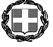                                                                                     ΥΠΕΥΘΥΝΗ ΔΗΛΩΣΗ(άρθρο 8 Ν.1599/1986)Η ακρίβεια των στοιχείων που υποβάλλονται με αυτή τη δήλωση μπορεί να ελεγχθεί με βάση το αρχείο άλλων υπηρεσιών(άρθρο 8 παρ. 4 Ν. 1599/1986)Ημερομηνία:            -      -   2022Ο – Η Δηλ…...(Υπογραφή)                                                                                   ΠΑΡΑΡΤΗΜΑ ΙΙ                                                                                ΠΑΡΑΡΤΗΜΑ ΙΙI               Ημερομηνία:   ..…./……./ 2022                                                                                               Ο Προσφέρων          (Υπογραφή & Σφραγίδα)                                                                                   ΠΑΡΑΡΤΗΜΑ ΙV                                                   ΟΔΗΓΙΕΣ ΣΥΜΠΛΗΡΩΣΗΣ ΠΙΝΑΚΑ ΤΕΧΝΙΚΗΣ ΠΡΟΣΦΟΡΑΣ1. Στο πεδίο ΑΠΑΙΤΗΣΗ αναγράφονται τα ελάχιστα τεχνικά χαρακτηριστικά που πρέπει να διαθέτει το προσφερόμενο είδος κατά περίπτωση. 2. Στο πεδίο ΑΠΑΝΤΗΣΗ ο υποψήφιος ανάδοχος τοποθετείται διατυπώνοντας:- «ΝΑΙ» αν καλύπτει την απαίτηση όπως περιγράφεται.- «ΟΧΙ» αν δεν καλύπτει την απαίτηση όπως περιγράφεται.3. Όπου η ένδειξη στο πεδίο ΑΠΑΙΤΗΣΗ είναι «ΝΑΙ», η απάντηση του υποψηφίου αναδόχου θα είναι «ΝΑΙ» εφόσον καλύπτεται η απαίτηση αυτή. Αν δεν καλύπτεται η απαίτηση, τότε η προσφορά του υποψηφίου αναδόχου χαρακτηρίζεται «τεχνικά ανεπαρκής και απαράδεκτη» και απορρίπτεται οριστικά.4. Όπου η απαίτηση εκφράζεται με αριθμητικό μέγεθος, με τη σχέση «μεγαλύτερο ή ίσο» ή «ίσο», ή «μεγαλύτερο», ή «μικρότερο ή ίσο» ή «απεριόριστο» η απάντηση του Υποψήφιου Αναδόχου θα  είναι «ΝΑΙ» εφόσον καλύπτει την ελάχιστη προϋπόθεση, ενώ συνδυαστικά μπορεί να διατυπωθεί και με «ΝΑΙ» -κόμμα- και το αριθμητικό μέγεθος (πχ «ΝΑΙ, 4»). Το ίδιο ισχύει και για την περίπτωση που η απαίτηση εκφράζεται με τη μορφή διαστήματος όπου το αριθμητικό μέγεθος θα πρέπει να είναι μεγαλύτερο από το κατώτατο όριο του διαστήματος και μικρότερο από το μεγαλύτερο όριο του διαστήματος. Σε κάθε περίπτωση όπου δεν υπάρχει η ένδειξη «ΝΑΙ» η απάντηση θεωρείται απαράδεκτη. Αντίστοιχα, στις περιπτώσεις που πρέπει να αναγραφεί ο κατασκευαστής και το μοντέλο και να αναφερθεί ο τύπος της εγγύησης, η απάντηση θα είναι ολογράφως.5. Ο πίνακας συμπληρώνεται πλήρως και σε όλο του το εύρος. Ο υποψήφιος απαντά και τοποθετείται σε όλα τα πεδία του πίνακα ώστε να φαίνεται η πληρότητα και η ολοκλήρωση της πρότασής του. Αν δεν καλύπτονται όλες οι απαιτήσεις του πίνακα συμμόρφωσης τότε η τεχνική προσφορά του υποψηφίου αναδόχου χαρακτηρίζεται «τεχνικά ανεπαρκής και απαράδεκτη» και απορρίπτεται οριστικά.6. Ο πίνακας συμπληρώνεται και παρουσιάζεται με την ίδια τάξη, σειρά, θέση και αρίθμηση, όπως ακριβώς αναπτύσσεται στην Πρόσκληση.7. Ο πίνακας συμπληρώνεται με αποκλειστική ευθύνη των Υποψηφίων Αναδόχων.ΠΙΝΑΚΑΣ ΑΠΟΔΕΚΤΩΝ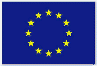                              ΑΝΑΡΤΗΤΕΟ ΣΤΟ ΜΗΤΡΩΟΕΛΛΗΝΙΚΗ ΔΗΜΟΚΡΑΤΙΑYΠΟΥΡΓΕΙΟ ΠΑΙΔΕΙΑΣ KAI ΘΡΗΣΚΕΥΜΑΤΩΝ ΕΠΙΤΕΛΙΚΗ ΔΟΜΗ ΕΣΠΑ, ΤΟΜΕΑ ΠΑΙΔΕΙΑΣΜΟΝΑΔΑ Γ’ΟΡΓΑΝΩΣΗΣ ΚΑΙ ΔΙΟΙΚΗΤΙΚΗΣ ΥΠΟΣΤΗΡΙΞΗΣΤαχ. Δ/νση         :  Ανδρέα Παπανδρέου 37Τ. Κ. – Πόλη       :  151 80, Μαρούσι     Ιστοσελίδα        :  www.epiteliki.minedu.gov.gr Πληροφορίες 	 : Μ. ΚολούντζουΤηλέφωνο	 : 210  3442148e-mail	 : mkolountzou@minedu.gov.gr                                                           ΕΥΡΩΠΑΪΚΗ ΕΝΩΣΗΕΥΡΩΠΑΪΚΟ ΚΟΙΝΩΝΙΚΟ ΤΑΜΕΙΟΜαρούσι,   18/03/2022Αριθμ. Πρωτ. : 807  ΠΡΟΣ : ΠΙΝΑΚΑ ΑΠΟΔΕΚΤΩΝΕΥΡΩΠΑΪΚΗ ΕΝΩΣΗΕΥΡΩΠΑΪΚΟ ΚΟΙΝΩΝΙΚΟ ΤΑΜΕΙΟΜαρούσι,   18/03/2022Αριθμ. Πρωτ. : 807  ΠΡΟΣ : ΠΙΝΑΚΑ ΑΠΟΔΕΚΤΩΝΕΥΡΩΠΑΪΚΗ ΕΝΩΣΗΕΥΡΩΠΑΪΚΟ ΚΟΙΝΩΝΙΚΟ ΤΑΜΕΙΟΜαρούσι,   18/03/2022Αριθμ. Πρωτ. : 807  ΠΡΟΣ : ΠΙΝΑΚΑ ΑΠΟΔΕΚΤΩΝΑ/ΑΠΡΟΪΟΝΤΕΜΑΧΙΑ1ΦΟΡΗΤΟΣ ΗΛΕΚΤΡΟΝΙΚΟΣ ΥΠΟΛΟΓΙΣΤΗΣ22ΣΥΣΤΗΜΑ ΤΗΛΕΔΙΑΣΚΕΨΗΣ ΓΙΑ ΜΕΓΑΛΗ ΑΙΘΟΥΣΑ ΣΥΝΕΔΡΙΑΣΕΩΝ13ΣΥΣΚΕΥΗ ΤΗΛΕΔΙΑΣΚΕΨΗΣ54WEB CAMERA705ΑΚΟΥΣΤΙΚΑ ΜΕ ΜΙΚΡΟΦΩΝΟ (Headset)15Η ΥΠΟΥΡΓΟΣ  ΠΑΙΔΕΙΑΣ ΚΑΙ ΘΡΗΣΚΕΥΜΑΤΩΝ ΝΙΚΗ ΚΕΡΑΜΕΩΣΝΙΚΗ ΚΕΡΑΜΕΩΣΠΡΟΣ(1):ΕΠΙΤΕΛΙΚΗ ΔΟΜΗ ΕΣΠΑ ΥΠΑΙΘ, ΤΟΜΕΑ ΠΑΙΔΕΙΑΣΕΠΙΤΕΛΙΚΗ ΔΟΜΗ ΕΣΠΑ ΥΠΑΙΘ, ΤΟΜΕΑ ΠΑΙΔΕΙΑΣΕΠΙΤΕΛΙΚΗ ΔΟΜΗ ΕΣΠΑ ΥΠΑΙΘ, ΤΟΜΕΑ ΠΑΙΔΕΙΑΣΕΠΙΤΕΛΙΚΗ ΔΟΜΗ ΕΣΠΑ ΥΠΑΙΘ, ΤΟΜΕΑ ΠΑΙΔΕΙΑΣΕΠΙΤΕΛΙΚΗ ΔΟΜΗ ΕΣΠΑ ΥΠΑΙΘ, ΤΟΜΕΑ ΠΑΙΔΕΙΑΣΕΠΙΤΕΛΙΚΗ ΔΟΜΗ ΕΣΠΑ ΥΠΑΙΘ, ΤΟΜΕΑ ΠΑΙΔΕΙΑΣΕΠΙΤΕΛΙΚΗ ΔΟΜΗ ΕΣΠΑ ΥΠΑΙΘ, ΤΟΜΕΑ ΠΑΙΔΕΙΑΣΕΠΙΤΕΛΙΚΗ ΔΟΜΗ ΕΣΠΑ ΥΠΑΙΘ, ΤΟΜΕΑ ΠΑΙΔΕΙΑΣΕΠΙΤΕΛΙΚΗ ΔΟΜΗ ΕΣΠΑ ΥΠΑΙΘ, ΤΟΜΕΑ ΠΑΙΔΕΙΑΣΕΠΙΤΕΛΙΚΗ ΔΟΜΗ ΕΣΠΑ ΥΠΑΙΘ, ΤΟΜΕΑ ΠΑΙΔΕΙΑΣΕΠΙΤΕΛΙΚΗ ΔΟΜΗ ΕΣΠΑ ΥΠΑΙΘ, ΤΟΜΕΑ ΠΑΙΔΕΙΑΣΕΠΙΤΕΛΙΚΗ ΔΟΜΗ ΕΣΠΑ ΥΠΑΙΘ, ΤΟΜΕΑ ΠΑΙΔΕΙΑΣΕΠΙΤΕΛΙΚΗ ΔΟΜΗ ΕΣΠΑ ΥΠΑΙΘ, ΤΟΜΕΑ ΠΑΙΔΕΙΑΣΕΠΙΤΕΛΙΚΗ ΔΟΜΗ ΕΣΠΑ ΥΠΑΙΘ, ΤΟΜΕΑ ΠΑΙΔΕΙΑΣΕΠΙΤΕΛΙΚΗ ΔΟΜΗ ΕΣΠΑ ΥΠΑΙΘ, ΤΟΜΕΑ ΠΑΙΔΕΙΑΣΕΠΙΤΕΛΙΚΗ ΔΟΜΗ ΕΣΠΑ ΥΠΑΙΘ, ΤΟΜΕΑ ΠΑΙΔΕΙΑΣΟ – Η Όνομα:Επώνυμο:Επώνυμο:Επώνυμο:Επώνυμο:Όνομα και Επώνυμο Πατέρα:Όνομα και Επώνυμο Πατέρα:Όνομα και Επώνυμο Πατέρα:Όνομα και Επώνυμο Πατέρα:Όνομα και Επώνυμο Μητέρας:Όνομα και Επώνυμο Μητέρας:Όνομα και Επώνυμο Μητέρας:Όνομα και Επώνυμο Μητέρας:Ημερομηνία γέννησης(2):Ημερομηνία γέννησης(2):Ημερομηνία γέννησης(2):Ημερομηνία γέννησης(2):Τόπος Γέννησης:Τόπος Γέννησης:Τόπος Γέννησης:Τόπος Γέννησης:Αριθμός Δελτίου Ταυτότητας:Αριθμός Δελτίου Ταυτότητας:Αριθμός Δελτίου Ταυτότητας:Αριθμός Δελτίου Ταυτότητας:Τηλ:Τηλ:Τόπος Κατοικίας:Τόπος Κατοικίας:ΟδόςΟδόςΟδόςΑριθ:ΤΚ:Αρ. Τηλεομοιοτύπου (Fax):Αρ. Τηλεομοιοτύπου (Fax):Αρ. Τηλεομοιοτύπου (Fax):Δ/νση Ηλεκτρ. Ταχυδρ. (Ε-mail):Δ/νση Ηλεκτρ. Ταχυδρ. (Ε-mail):Δ/νση Ηλεκτρ. Ταχυδρ. (Ε-mail):Δ/νση Ηλεκτρ. Ταχυδρ. (Ε-mail):Δ/νση Ηλεκτρ. Ταχυδρ. (Ε-mail):Με ατομική μου ευθύνη και γνωρίζοντας τις κυρώσεις(3), που προβλέπονται από τις διατάξεις της παρ. 6 του άρθρου 22 του Ν. 1599/1986, δηλώνω ότι:Ως νόμιμος εκπρόσωπος της εταιρείας ………………………………………………….., για την κατάθεση της τεχνικής και οικονομικής προσφοράς στο πλαίσιο της υπ’ αρ. πρωτ 807/18-03-2022 Πρόσκλησης υποβολής προσφορών για την απευθείας ανάθεση του έργου προμήθεια εξοπλισμού τηλεδιάσκεψης στο πλαίσιο του Υποέργου 2 «Δαπάνες προμήθειας επίπλωσης , εξοπλισμού και εργαλείων για τις ανάγκες λειτουργίας της ΕΔ ΕΣΠΑ, Τομέα Παιδείας» της Πράξης «Τεχνική Υποστήριξη Επιτελικής Δομής ΕΣΠΑ ΥΠΕΘ - Τομέας Παιδείας» με κωδικό MIS (ΟΠΣ) 5027232  του Ε.Π. «Ανάπτυξη Ανθρώπινου Δυναμικού, Εκπαίδευση και Διά Βίου Μάθηση 2014-2020».1) Δεν τελώ σε πτώχευση ούτε σε διαδικασία κήρυξης πτώχευσης.2) Είμαι φορολογικά και ασφαλιστικά ενήμερος ως προς τις υποχρεώσεις μου.    3) Δεν έχω καταδικαστεί για αδίκημα σχετικό με την άσκηση της επαγγελματικής μου δραστηριότητας, για κάποιο από τα αδικήματα της υπεξαίρεσης, απάτης, εκβίασης, πλαστογραφίας, ψευδορκίας, δωροδοκίας και δόλιας χρεοκοπίας, και για τα αδικήματα που προβλέπονται στο άρθρο 73 του Ν.4412/2016.4) Δεσμεύομαι για την έγκαιρη και προσήκουσα προσκόμιση των δικαιολογητικών από τα οποία θα προκύπτουν τα όσα αναφέρονται στην υπεύθυνη δήλωση, στην περίπτωση που ζητηθούν από την Αναθέτουσα Αρχή.5) Παραιτούμαι από κάθε δικαίωμα αποζημίωσής μου που απορρέει από οποιαδήποτε απόφαση της Αναθέτουσας Αρχής, ιδίως λόγω αναβολής, ματαίωσης ή ακύρωσης της διαδικασίας ανάθεσης.6) Δεσμεύομαι ότι θα εκτελέσω το έργο σύμφωνα με τους όρους και τις προδιαγραφές που περιγράφονται στην ως άνω Πρόσκληση και τα παραρτήματά της τα οποία αποτελούν αναπόσπαστο τμήμα αυτής.7) Δεσμεύομαι ότι σε περίπτωση ανακήρυξής μου ως προσωρινού Ανάδοχου (κατόπιν ενημέρωσης από την Αναθέτουσα Αρχή μετά την αξιολόγηση και κατάταξη των προσφορών), θα προσκομίσω πριν την απόφαση ανάθεσης τα ακόλουθα δικαιολογητικά κατακύρωσης:α) Βεβαίωση ή ανάλογο έγγραφο από τους φορείς κοινωνικής ασφάλισης (κύριας και επικουρικής) στους οποίους καταβάλω εισφορές ότι δεν έχω οφειλές (ασφαλιστική ενημερότητα) σε ισχύ.β) Φορολογική ενημερότητα σε ισχύ.γ) Απόσπασμα ποινικού μητρώου. Από το απόσπασμα ποινικού μητρώου θα προκύπτει ότι  δεν έχω καταδικαστεί για αδίκημα σχετικό με την άσκηση της επαγγελματικής μου δραστηριότητας, για κάποιο από τα αδικήματα της υπεξαίρεσης, απάτης, εκβίασης, πλαστογραφίας, ψευδορκίας, δωροδοκίας και δόλιας χρεοκοπίας, και για τα αδικήματα που προβλέπονται στο άρθρο 73 του Ν.4412/2006. Το απόσπασμα αυτό πρέπει να έχει εκδοθεί το πολύ τρεις (3) μήνες πριν από την ημερομηνία ανάθεσης του έργου.δ) Αποδεικτικά έγγραφα νομιμοποίησης του προσωρινού Ανάδοχου, ως εξής:Σε περίπτωση φυσικού προσώπου, την έναρξη επιτηδεύματος.Σε περίπτωση νομικού προσώπου, τα έγγραφα σύστασης και εκπροσώπησής του σύμφωνα με τη νομοθεσία που διέπει το νομικό πρόσωπο, από τα οποία προκύπτει η νόμιμη σύσταση και λειτουργία του υποψήφιου, καθώς και τα σχετικά έγγραφα για τα πρόσωπα που δεσμεύουν το νομικό πρόσωπο με την υπογραφή τους (νόμιμοι εκπρόσωποι).(1) Αναγράφεται από τον ενδιαφερόμενο πολίτη ή Αρχή ή η Υπηρεσία του δημόσιου τομέα, που απευθύνεται η αίτηση.(2) Αναγράφεται ολογράφως.(3) «Όποιος εν γνώσει του δηλώνει ψευδή γεγονότα ή αρνείται ή αποκρύπτει τα αληθινά με έγγραφη υπεύθυνη δήλωση του άρθρου 8 τιμωρείται με φυλάκιση τουλάχιστον τριών μηνών. Εάν ο υπαίτιος αυτών των πράξεων σκόπευε να προσπορίσει στον εαυτόν του ή σε άλλον περιουσιακό όφελος βλάπτοντας τρίτον ή σκόπευε να βλάψει άλλον, τιμωρείται με κάθειρξη μέχρι 10 ετών.(4) Σε περίπτωση ανεπάρκειας χώρου η δήλωση συνεχίζεται στην πίσω όψη της και υπογράφεται από τον δηλούντα ή την δηλούσα.                        ΠΙΝΑΚΑΣ ΤΕΧΝΙΚΩΝ ΠΡΟΔΙΑΓΡΑΦΩΝ                        ΠΙΝΑΚΑΣ ΤΕΧΝΙΚΩΝ ΠΡΟΔΙΑΓΡΑΦΩΝ                        ΠΙΝΑΚΑΣ ΤΕΧΝΙΚΩΝ ΠΡΟΔΙΑΓΡΑΦΩΝ                        ΠΙΝΑΚΑΣ ΤΕΧΝΙΚΩΝ ΠΡΟΔΙΑΓΡΑΦΩΝ                        ΠΙΝΑΚΑΣ ΤΕΧΝΙΚΩΝ ΠΡΟΔΙΑΓΡΑΦΩΝ                        ΠΙΝΑΚΑΣ ΤΕΧΝΙΚΩΝ ΠΡΟΔΙΑΓΡΑΦΩΝ                        ΠΙΝΑΚΑΣ ΤΕΧΝΙΚΩΝ ΠΡΟΔΙΑΓΡΑΦΩΝ                        ΠΙΝΑΚΑΣ ΤΕΧΝΙΚΩΝ ΠΡΟΔΙΑΓΡΑΦΩΝΑ/ΑΑ/ΑΕΙΔΟΣ/ΠΡΟΔΙΑΓΡΑΦΗΕΙΔΟΣ/ΠΡΟΔΙΑΓΡΑΦΗΕΙΔΟΣ/ΠΡΟΔΙΑΓΡΑΦΗΑΠΑΙΤΗΣΗΑΠΑΙΤΗΣΗΑΠΑΝΤΗΣΗΑΠΑΝΤΗΣΗΠΑΡΑΠΟΜΠΗ σε αντίστοιχη σελίδα της Τεχνικής ΠροσφοράςΠΑΡΑΠΟΜΠΗ σε αντίστοιχη σελίδα της Τεχνικής Προσφοράς11ΦΟΡΗΤΟΣ ΥΠΟΛΟΓΙΣΤΗΣΦΟΡΗΤΟΣ ΥΠΟΛΟΓΙΣΤΗΣΦΟΡΗΤΟΣ ΥΠΟΛΟΓΙΣΤΗΣΓΕΝΙΚΑ ΧΑΡΑΚΤΗΡΙΣΤΙΚΑΓΕΝΙΚΑ ΧΑΡΑΚΤΗΡΙΣΤΙΚΑΓΕΝΙΚΑ ΧΑΡΑΚΤΗΡΙΣΤΙΚΑ11Να αναγραφεί ο κατασκευαστής και το μοντέλοΝα αναγραφεί ο κατασκευαστής και το μοντέλοΝα αναγραφεί ο κατασκευαστής και το μοντέλοΝΑΙΝΑΙΕπεξεργαστήςΕπεξεργαστήςΕπεξεργαστής22ΤύποςΤύποςΤύποςIntel Core i5 2.40 GHz ή AMD Ryzen 5 2.40 GHz ή ισοδύναμος ή καλύτεροςIntel Core i5 2.40 GHz ή AMD Ryzen 5 2.40 GHz ή ισοδύναμος ή καλύτεροςΜνήμη RAMΜνήμη RAMΜνήμη RAM3.13.1Τεχνολογία ΜνήμηςΤεχνολογία ΜνήμηςΤεχνολογία Μνήμης DDR4 DDR43.23.2Μέγεθος Εγκατεστημένης ΜνήμηςΜέγεθος Εγκατεστημένης ΜνήμηςΜέγεθος Εγκατεστημένης Μνήμης≥ 16 GB≥ 16 GBΘύρες Ι/ΟΘύρες Ι/ΟΘύρες Ι/Ο44Θύρες USB ΣυνολικάΘύρες USB ΣυνολικάΘύρες USB Συνολικά≥ 3≥ 3Εσωτερικός Σκληρός ΔίσκοςΕσωτερικός Σκληρός ΔίσκοςΕσωτερικός Σκληρός Δίσκος5.15.1ΧωρητικότηταΧωρητικότηταΧωρητικότητα≥ 512 GB≥ 512 GB5.25.2Τύπος και διασύνδεσηΤύπος και διασύνδεσηΤύπος και διασύνδεσηSSDSSDΚάρτα ΓραφικώνΚάρτα ΓραφικώνΚάρτα Γραφικών66ΤύποςΤύποςΤύποςΑυτόνομη κάρτα γραφικών  ≥ 2 GB RAMΑυτόνομη κάρτα γραφικών  ≥ 2 GB RAMΣυνδεσιμότηταΣυνδεσιμότηταΣυνδεσιμότητα7.17.1ΔικτύουΔικτύουΔικτύουEthernet 1 GbpsEthernet 1 Gbps7.27.2ΉχουΉχουΉχουOn board On board 7.37.3ΣυνδέσειςΣυνδέσειςΣυνδέσειςBluetooth,  HDMI, USB 3,  Wi-FiBluetooth,  HDMI, USB 3,  Wi-FiΟθόνη Οθόνη Οθόνη 8.18.1ΜέγεθοςΜέγεθοςΜέγεθος15,6’’15,6’’8.28.2ΑνάλυσηΑνάλυσηΑνάλυση≥ 1920x1080≥ 1920x10808.38.3PanelPanelPanelIPSIPSΠεριφερειακάΠεριφερειακάΠεριφερειακά9.19.1ΠληκτρολόγιοΠληκτρολόγιοΠληκτρολόγιοΝΑΙΝΑΙ9.29.2ΠοντίκιΠοντίκιΠοντίκιΟπτικό δύο πλήκτρων με τροχό κύλισηςΟπτικό δύο πλήκτρων με τροχό κύλισης9.39.3Web CameraWeb CameraWeb CameraHDHDΠιστοποιήσειςΠιστοποιήσειςΠιστοποιήσεις1010Να διαθέτει ENERGY STARΝα διαθέτει ENERGY STARΝα διαθέτει ENERGY STARΝΑΙΝΑΙΛογισμικόΛογισμικόΛογισμικό  11  11Λειτουργικό ΣύστημαΛειτουργικό ΣύστημαΛειτουργικό ΣύστημαWindows 10  ή νεότερα 64 bit  προεγκατεστημένα  με επίσημη άδεια χρήσης του λειτουργικούWindows 10  ή νεότερα 64 bit  προεγκατεστημένα  με επίσημη άδεια χρήσης του λειτουργικούΕγγύησηΕγγύησηΕγγύηση12.112.1Διάρκεια εγγύησης Διάρκεια εγγύησης Διάρκεια εγγύησης ≥  2 έτη12.212.2Να αναφερθεί ο τύπος της εγγύησης και η διάρκειά τηςΝα αναφερθεί ο τύπος της εγγύησης και η διάρκειά τηςΝα αναφερθεί ο τύπος της εγγύησης και η διάρκειά τηςΝΑΙ22ΣΥΣΤΗΜΑ ΤΗΛΕΔΙΑΣΚΕΨΗΣ ΓΙΑ ΜΕΓΑΛΗ ΑΙΘΟΥΣΑ ΣΥΝΕΔΡΙΑΣΕΩΝΣΥΣΤΗΜΑ ΤΗΛΕΔΙΑΣΚΕΨΗΣ ΓΙΑ ΜΕΓΑΛΗ ΑΙΘΟΥΣΑ ΣΥΝΕΔΡΙΑΣΕΩΝΣΥΣΤΗΜΑ ΤΗΛΕΔΙΑΣΚΕΨΗΣ ΓΙΑ ΜΕΓΑΛΗ ΑΙΘΟΥΣΑ ΣΥΝΕΔΡΙΑΣΕΩΝ                       ΑΠΑΙΤΗΣΗΑΠΑΝΤΗΣΗΑΠΑΝΤΗΣΗΠΑΡΑΠΟΜΠΗ σε αντίστοιχη σελίδα της Τεχνικής ΠροσφοράςΠΑΡΑΠΟΜΠΗ σε αντίστοιχη σελίδα της Τεχνικής ΠροσφοράςΠΑΡΑΠΟΜΠΗ σε αντίστοιχη σελίδα της Τεχνικής Προσφοράς11Να αναγραφεί ο κατασκευαστής και το μοντέλοΝα αναγραφεί ο κατασκευαστής και το μοντέλοΝα αναγραφεί ο κατασκευαστής και το μοντέλοΝΑΙ22ΛειτουργίαΛειτουργίαΛειτουργίαΚάμερα, Συσκευή Ανοιχτής Συνομιλίας με μικρόφωνα επέκτασης και Ηχείο 33ΚάμεραΚάμεραΚάμεραΛειτουργίαΛειτουργίαΛειτουργίαΟμαλή μηχανική λειτουργία μετατόπισης, κλίσης και ζουμ, με έλεγχο από το τηλεχειριστήριο3.13.1Ανάλυση κλήσεων βίντεοΑνάλυση κλήσεων βίντεοΑνάλυση κλήσεων βίντεοFull HD 1080p 30fps3.23.2Οπτικό πεδίο κάμερας (Διαγώνια) Οπτικό πεδίο κάμερας (Διαγώνια) Οπτικό πεδίο κάμερας (Διαγώνια) ≥ 90°Μετατόπιση  ≥  +/- 90° Κλίση  ≥  +35° / -453.33.3Αυτόματη εστίασηΑυτόματη εστίασηΑυτόματη εστίασηΝΑΙ3.43.4Ψηφιακό ζουμ HDΨηφιακό ζουμ HDΨηφιακό ζουμ HD≥ 10x 3.53.5Βάση στήριξηςΒάση στήριξηςΒάση στήριξηςΝΑΙ , Υποδοχή για κλασικό τρίποδο3.63.6LEDLEDLEDΈνδειξη LED για σίγαση/απενεργοποίηση σίγασης βίντεο44Συσκευή Ανοιχτής ΣυνομιλίαςΣυσκευή Ανοιχτής ΣυνομιλίαςΣυσκευή Ανοιχτής ΣυνομιλίαςΜικρόφωνα Συσκευή Ανοιχτής ΣυνομιλίαςΜικρόφωνα Συσκευή Ανοιχτής ΣυνομιλίαςΜικρόφωνα Συσκευή Ανοιχτής Συνομιλίας≥ 4 Πανκατευθυντικά μικρόφωνα με εμβέλεια διαμέτρου ≥ 6 m4.14.1Πλήρης αμφίδρομη επικοινωνίαΠλήρης αμφίδρομη επικοινωνίαΠλήρης αμφίδρομη επικοινωνίαΝΑΙ4.24.2Εξάλειψη ακουστικής αντήχησηςΕξάλειψη ακουστικής αντήχησηςΕξάλειψη ακουστικής αντήχησηςΝΑΙ4.34.3Τεχνολογία μείωσης θορύβουΤεχνολογία μείωσης θορύβουΤεχνολογία μείωσης θορύβουΝΑΙ4.44.4Ήχος ευρέως φάσματοςΉχος ευρέως φάσματοςΉχος ευρέως φάσματοςΝΑΙ4.54.5Οθόνη LCD που προβάλλει το αναγνωριστικό καλούντος, τη διάρκεια της κλήσης και άλλες λειτουργίεςΟθόνη LCD που προβάλλει το αναγνωριστικό καλούντος, τη διάρκεια της κλήσης και άλλες λειτουργίεςΟθόνη LCD που προβάλλει το αναγνωριστικό καλούντος, τη διάρκεια της κλήσης και άλλες λειτουργίεςΝΑΙ4.64.6Ενδείξεις LED για μετάδοση μέσω ροής στο ηχείο ανοικτής συνομιλίας, σίγαση, αναμονή κλήσης και BluetoothΕνδείξεις LED για μετάδοση μέσω ροής στο ηχείο ανοικτής συνομιλίας, σίγαση, αναμονή κλήσης και BluetoothΕνδείξεις LED για μετάδοση μέσω ροής στο ηχείο ανοικτής συνομιλίας, σίγαση, αναμονή κλήσης και BluetoothΝΑΙ4.74.7Κουμπιά για απάντηση και τερματισμό κλήσης, ρύθμιση έντασης και σίγαση, Bluetooth, καθώς και στοιχεία ελέγχου κάμεραςΚουμπιά για απάντηση και τερματισμό κλήσης, ρύθμιση έντασης και σίγαση, Bluetooth, καθώς και στοιχεία ελέγχου κάμεραςΚουμπιά για απάντηση και τερματισμό κλήσης, ρύθμιση έντασης και σίγαση, Bluetooth, καθώς και στοιχεία ελέγχου κάμεραςΝΑΙ4.84.8Εμβέλεια λήψης ήχουΕμβέλεια λήψης ήχουΕμβέλεια λήψης ήχου>= 6 m4.94.9Μικρόφωνα επέκτασηςΜικρόφωνα επέκτασηςΜικρόφωνα επέκτασηςΝΑΙ περιλαμβάνονται 2 μικρόφωνα επέκτασης4.104.10Εμβέλεια λήψης ήχου με μικρόφωνα επέκτασηςΕμβέλεια λήψης ήχου με μικρόφωνα επέκτασηςΕμβέλεια λήψης ήχου με μικρόφωνα επέκτασης>=8,5 m55ΚΕΝΤΡΙΚΗ ΜΟΝΑΔΑ / ΚΑΛΩΔΙΑ / ΤΡΟΦΟΔΟΣΙΑΚΕΝΤΡΙΚΗ ΜΟΝΑΔΑ / ΚΑΛΩΔΙΑ / ΤΡΟΦΟΔΟΣΙΑΚΕΝΤΡΙΚΗ ΜΟΝΑΔΑ / ΚΑΛΩΔΙΑ / ΤΡΟΦΟΔΟΣΙΑ5.15.1Κεντρική μονάδα η οποία συνδέεται με όλο τον εξοπλισμό και τον τροφοδοτείΚεντρική μονάδα η οποία συνδέεται με όλο τον εξοπλισμό και τον τροφοδοτείΚεντρική μονάδα η οποία συνδέεται με όλο τον εξοπλισμό και τον τροφοδοτείΝΑΙ5.25.2Kαλώδιο για σύνδεση κεντρικής μονάδας με την κάμεραKαλώδιο για σύνδεση κεντρικής μονάδας με την κάμεραKαλώδιο για σύνδεση κεντρικής μονάδας με την κάμερα>=5 m5.35.3Ένα καλώδιο για σύνδεση κεντρικής μονάδας με το ηχείο ανοικτής συνομιλίαςΈνα καλώδιο για σύνδεση κεντρικής μονάδας με το ηχείο ανοικτής συνομιλίαςΈνα καλώδιο για σύνδεση κεντρικής μονάδας με το ηχείο ανοικτής συνομιλίας>=5 m5.45.4Ένα καλώδιο USB για σύνδεση με υπολογιστή PC/MacΈνα καλώδιο USB για σύνδεση με υπολογιστή PC/MacΈνα καλώδιο USB για σύνδεση με υπολογιστή PC/Mac>=2 m66ΤηλεχειριστήριοΤηλεχειριστήριοΤηλεχειριστήριοΝΑΙ77Να αναφερθεί ο τύπος της εγγύησης και η διάρκειά τηςΝα αναφερθεί ο τύπος της εγγύησης και η διάρκειά τηςΝα αναφερθεί ο τύπος της εγγύησης και η διάρκειά τηςΝΑΙ33ΣΥΣΚΕΥΗ ΤΗΛΕΔΙΑΣΚΕΨΗΣ ΣΥΣΚΕΥΗ ΤΗΛΕΔΙΑΣΚΕΨΗΣ ΣΥΣΚΕΥΗ ΤΗΛΕΔΙΑΣΚΕΨΗΣ                        ΑΠΑΙΤΗΣΗΑΠΑΝΤΗΣΗΑΠΑΝΤΗΣΗΠΑΡΑΠΟΜΠΗ σε αντίστοιχη σελίδα της Τεχνικής ΠροσφοράςΠΑΡΑΠΟΜΠΗ σε αντίστοιχη σελίδα της Τεχνικής ΠροσφοράςΠΑΡΑΠΟΜΠΗ σε αντίστοιχη σελίδα της Τεχνικής Προσφοράς11Να αναγραφεί ο κατασκευαστής και το μοντέλοΝα αναγραφεί ο κατασκευαστής και το μοντέλοΝα αναγραφεί ο κατασκευαστής και το μοντέλοΝΑΙ22ΛειτουργίαΛειτουργίαΛειτουργίαΚάμερα, Μικρόφωνο και Ηχείο (All in One)33Ανάλυση κλήσεων βίντεοΑνάλυση κλήσεων βίντεοΑνάλυση κλήσεων βίντεοFull HD 1080p 30fps44Οπτικό πεδίο κάμερας (Διαγώνια) Οπτικό πεδίο κάμερας (Διαγώνια) Οπτικό πεδίο κάμερας (Διαγώνια) ≥ 75°55Ψηφιακό ζουμ HDΨηφιακό ζουμ HDΨηφιακό ζουμ HD≥ 1,2 66Μικρόφωνο (ενσωματωμένο)Μικρόφωνο (ενσωματωμένο)Μικρόφωνο (ενσωματωμένο)Πανκατευθυντικό μικρόφωνο με εμβέλεια διαμέτρου > 2 m77Βάση στήριξηςΒάση στήριξηςΒάση στήριξηςΝΑΙ , για χρήση σε επιφάνεια γραφείου 88Pan - Tilt - ZoomPan - Tilt - ZoomPan - Tilt - ZoomΝΑΙ99Ενσωματωμένο ηχείο ανοικτής συνομιλίας πλήρως αμφίδρομης επικοινωνίας με τεχνολογία εξάλειψης αντήχησης και θορύβουΕνσωματωμένο ηχείο ανοικτής συνομιλίας πλήρως αμφίδρομης επικοινωνίας με τεχνολογία εξάλειψης αντήχησης και θορύβουΕνσωματωμένο ηχείο ανοικτής συνομιλίας πλήρως αμφίδρομης επικοινωνίας με τεχνολογία εξάλειψης αντήχησης και θορύβουΝΑΙ1010Στοιχεία ελέγχου για απάντηση/τερματισμό κλήσης, ένταση ήχου, σίγαση και κίνηση κάμεραςΣτοιχεία ελέγχου για απάντηση/τερματισμό κλήσης, ένταση ήχου, σίγαση και κίνηση κάμεραςΣτοιχεία ελέγχου για απάντηση/τερματισμό κλήσης, ένταση ήχου, σίγαση και κίνηση κάμεραςΝΑΙ1111ΤηλεχειριστήριοΤηλεχειριστήριοΤηλεχειριστήριοΝΑΙ1212Σύνδεση με H/YΣύνδεση με H/YΣύνδεση με H/YΝΑΙ , USB1313Να αναφερθεί ο τύπος της εγγύησης και η διάρκειά τηςΝα αναφερθεί ο τύπος της εγγύησης και η διάρκειά τηςΝα αναφερθεί ο τύπος της εγγύησης και η διάρκειά τηςΝΑΙ44WEB CAMERAWEB CAMERAWEB CAMERA11Να αναγραφεί ο κατασκευαστής και το μοντέλοΝα αναγραφεί ο κατασκευαστής και το μοντέλοΝα αναγραφεί ο κατασκευαστής και το μοντέλοΝΑΙ22Ανάλυση ΒίντεοΑνάλυση ΒίντεοΑνάλυση Βίντεο≥ 1920x108033Καρέ ανά δευτερόλεπτο (fps)Καρέ ανά δευτερόλεπτο (fps)Καρέ ανά δευτερόλεπτο (fps)30 fps44ΣύνδεσηΣύνδεσηΣύνδεσηUSB55ΜικρόφωνοΜικρόφωνοΜικρόφωνοΝΑΙ ενσωματωμένο66Αυτόματη εστίασηΑυτόματη εστίασηΑυτόματη εστίασηΝΑΙ77Μήκος καλωδίουΜήκος καλωδίουΜήκος καλωδίου> 1.2 m88ΧρήσηΧρήσηΧρήσηΓια επιτραπέζιο υπολογιστή (desktop)99Να αναφερθεί ο τύπος της εγγύησης και η διάρκειά τηςΝα αναφερθεί ο τύπος της εγγύησης και η διάρκειά τηςΝα αναφερθεί ο τύπος της εγγύησης και η διάρκειά τηςΝΑΙ5ΑΚΟΥΣΤΙΚΑ ΜΕ ΜΙΚΡΟΦΩΝΟ (Headset)ΑΚΟΥΣΤΙΚΑ ΜΕ ΜΙΚΡΟΦΩΝΟ (Headset)ΑΚΟΥΣΤΙΚΑ ΜΕ ΜΙΚΡΟΦΩΝΟ (Headset)ΑΚΟΥΣΤΙΚΑ ΜΕ ΜΙΚΡΟΦΩΝΟ (Headset)ΑΚΟΥΣΤΙΚΑ ΜΕ ΜΙΚΡΟΦΩΝΟ (Headset) 1Να αναγραφεί ο κατασκευαστής και το μοντέλοΝα αναγραφεί ο κατασκευαστής και το μοντέλοΝα αναγραφεί ο κατασκευαστής και το μοντέλοΝΑΙΝΑΙ 2ΣύνδεσηΣύνδεσηΣύνδεσηUSBUSB 3Μήκος καλωδίουΜήκος καλωδίουΜήκος καλωδίου> 2 m> 2 m 4Ρύθμιση Έντασης ΉχουΡύθμιση Έντασης ΉχουΡύθμιση Έντασης ΉχουΝΑΙ ΝΑΙ 5Noise Canceling MICNoise Canceling MICNoise Canceling MICΝΑΙ ΝΑΙ 6ΧρώμαΧρώμαΧρώμαΜαύροΜαύρο 7Να αναφερθεί ο τύπος της εγγύησης και η διάρκειά τηςΝα αναφερθεί ο τύπος της εγγύησης και η διάρκειά τηςΝα αναφερθεί ο τύπος της εγγύησης και η διάρκειά τηςΝΑΙΝΑΙΠΙΝΑΚΑΣ ΟΙΚΟΝΟΜΙΚΗΣ ΠΡΟΣΦΟΡΑΣΠΙΝΑΚΑΣ ΟΙΚΟΝΟΜΙΚΗΣ ΠΡΟΣΦΟΡΑΣΠΙΝΑΚΑΣ ΟΙΚΟΝΟΜΙΚΗΣ ΠΡΟΣΦΟΡΑΣΠΙΝΑΚΑΣ ΟΙΚΟΝΟΜΙΚΗΣ ΠΡΟΣΦΟΡΑΣΠΙΝΑΚΑΣ ΟΙΚΟΝΟΜΙΚΗΣ ΠΡΟΣΦΟΡΑΣΠΡΟΣ: ΕΠΙΤΕΛΙΚΗ ΔΟΜΗ ΕΣΠΑ ΥΠΑΙΘ ΤΟΜΕΑ ΠΑΙΔΕΙΑΣΥποβάλλουμε την παρούσα οικονομική προσφορά και δεσμευόμαστε ότι θα εκτελέσουμε το έργο σύμφωνα με τους όρους και τις προδιαγραφές που περιγράφονται στην υπ’ αρ. πρωτ. 807/18-03-2022 Πρόσκληση.ΠΡΟΣ: ΕΠΙΤΕΛΙΚΗ ΔΟΜΗ ΕΣΠΑ ΥΠΑΙΘ ΤΟΜΕΑ ΠΑΙΔΕΙΑΣΥποβάλλουμε την παρούσα οικονομική προσφορά και δεσμευόμαστε ότι θα εκτελέσουμε το έργο σύμφωνα με τους όρους και τις προδιαγραφές που περιγράφονται στην υπ’ αρ. πρωτ. 807/18-03-2022 Πρόσκληση.ΠΡΟΣ: ΕΠΙΤΕΛΙΚΗ ΔΟΜΗ ΕΣΠΑ ΥΠΑΙΘ ΤΟΜΕΑ ΠΑΙΔΕΙΑΣΥποβάλλουμε την παρούσα οικονομική προσφορά και δεσμευόμαστε ότι θα εκτελέσουμε το έργο σύμφωνα με τους όρους και τις προδιαγραφές που περιγράφονται στην υπ’ αρ. πρωτ. 807/18-03-2022 Πρόσκληση.ΠΡΟΣ: ΕΠΙΤΕΛΙΚΗ ΔΟΜΗ ΕΣΠΑ ΥΠΑΙΘ ΤΟΜΕΑ ΠΑΙΔΕΙΑΣΥποβάλλουμε την παρούσα οικονομική προσφορά και δεσμευόμαστε ότι θα εκτελέσουμε το έργο σύμφωνα με τους όρους και τις προδιαγραφές που περιγράφονται στην υπ’ αρ. πρωτ. 807/18-03-2022 Πρόσκληση.ΠΡΟΣ: ΕΠΙΤΕΛΙΚΗ ΔΟΜΗ ΕΣΠΑ ΥΠΑΙΘ ΤΟΜΕΑ ΠΑΙΔΕΙΑΣΥποβάλλουμε την παρούσα οικονομική προσφορά και δεσμευόμαστε ότι θα εκτελέσουμε το έργο σύμφωνα με τους όρους και τις προδιαγραφές που περιγράφονται στην υπ’ αρ. πρωτ. 807/18-03-2022 Πρόσκληση.ΣΤΟΙΧΕΙΑ ΠΡΟΣΦΕΡΟΝΤΑΣΤΟΙΧΕΙΑ ΠΡΟΣΦΕΡΟΝΤΑΣΤΟΙΧΕΙΑ ΠΡΟΣΦΕΡΟΝΤΑΣΤΟΙΧΕΙΑ ΠΡΟΣΦΕΡΟΝΤΑΣΤΟΙΧΕΙΑ ΠΡΟΣΦΕΡΟΝΤΑΟΝΟΜΑΤΕΠΩΝΥΜΟ/ΕΠΩΝΥΜΙΑ:ΟΝΟΜΑΤΕΠΩΝΥΜΟ/ΕΠΩΝΥΜΙΑ:ΕΔΡΑ:ΕΔΡΑ:ΟΔΟΣ – ΑΡΙΘΜΟΣ – ΤΑΧ. ΚΩΔΙΚΑΣ:ΟΔΟΣ – ΑΡΙΘΜΟΣ – ΤΑΧ. ΚΩΔΙΚΑΣ:ΑΦΜ:ΑΦΜ:ΔΟΥ:ΔΟΥ:ΤΗΛΕΦΩΝΟ:ΤΗΛΕΦΩΝΟ:ΔΙΕΥΘΥΝΣΗ ΗΛΕΚΤΡΟΝΙΚΟΥ ΤΑΧΥΔΡΟΜEIOΥ (EMAIL):ΔΙΕΥΘΥΝΣΗ ΗΛΕΚΤΡΟΝΙΚΟΥ ΤΑΧΥΔΡΟΜEIOΥ (EMAIL):ΑΝΑΛΥΤΙΚΗ ΟΙΚΟΝΟΜΙΚΗ ΠΡΟΣΦΟΡΑΑΝΑΛΥΤΙΚΗ ΟΙΚΟΝΟΜΙΚΗ ΠΡΟΣΦΟΡΑΑΝΑΛΥΤΙΚΗ ΟΙΚΟΝΟΜΙΚΗ ΠΡΟΣΦΟΡΑΑΝΑΛΥΤΙΚΗ ΟΙΚΟΝΟΜΙΚΗ ΠΡΟΣΦΟΡΑΑΝΑΛΥΤΙΚΗ ΟΙΚΟΝΟΜΙΚΗ ΠΡΟΣΦΟΡΑΠΕΡΙΓΡΑΦΗΠΟΣΟΤΗΤΑ (ΤΕΜΑΧΙΑ)ΤΙΜΗ ΜΟΝΑΔΑΣ (ΧΩΡΙΣ Φ.Π.Α. 24%)ΤΙΜΗ ΣΥΝΟΛΟΥ (ΧΩΡΙΣ Φ.Π.Α. 24%)ΤΙΜΗ ΣΥΝΟΛΟΥ (ΜΕ Φ.Π.Α. 24%)ΦΟΡΗΤΟΣ  ΥΠΟΛΟΓΙΣΤΗΣ(όπως αναφέρεται στον πίνακα της Τεχνικής Προσφοράς)2ΣΥΣΚΕΥΗ ΤΗΛΕΔΙΑΣΚΕΨΗΣ ΓΙΑ ΜΕΓΑΛΗ ΑΙΘΟΥΣΑ ΣΥΝΕΔΡΙΑΣΕΩΝ (όπως αναφέρεται στον πίνακα της Τεχνικής Προσφοράς)1ΣΥΣΚΕΥΗ ΤΗΛΕΔΙΑΣΚΕΨΗΣ(όπως αναφέρεται στον πίνακα της Τεχνικής Προσφοράς)5WEB CAMERA(όπως αναφέρεται στον πίνακα της Τεχνικής Προσφοράς)70ΑΚΟΥΣΤΙΚΑ ΜΕ ΜΙΚΡΟΦΩΝΟ (Headset)(όπως αναφέρεται στον πίνακα της Τεχνικής Προσφοράς)15ΣΥΝΟΛΙΚΗ ΟΙΚΟΝΟΜΙΚΗ ΠΡΟΣΦΟΡΑΟΛΟΓΡΑΦΩΣΟΛΟΓΡΑΦΩΣ                     ΑΡΙΘΜΗΤΙΚΩΣ                     ΑΡΙΘΜΗΤΙΚΩΣΣυνολικό Κόστος Οικονομικής Προσφοράς χωρίς Φ.Π.Α. (24%)Συνολικός Φ.Π.Α. (24%) Οικονομικής ΠροσφοράςΣυνολικό Κόστος Οικονομικής Προσφοράς με Φ.Π.Α. (24%)Α/ΑΕΠΩΝΥΜΙΑ ΕΤΑΙΡΕΙΑΣΔΙΕΥΘΥΝΣΗΤΗΛEΦΩΝΟEMAIL1BYTE COMPUTER ABEEΚΑΛΛΙΡΡΟΗΣ 98 & ΤΡΙΒΟΛΗ, Τ.Κ. 117 41 ΑΘΗΝΑ210 9002000info@byte.gr2COSMOS BUSINESS SYSTEMS A.E.B.E. ΣΥΣΤΗΜΑΤΑ ΠΛΗΡ/ΚΗΣ ΚΑΙ ΤΗΛ/ΝΙΩΝΠ. ΜΠΑΚΟΓΙΑΝΝΗ 44, Τ.Κ. 144 52 ΜΕΤΑΜΟΡΦΩΣΗ 210 6492800cosmos@cbs.gr3HIPAC Α.Ε.Β.Ε. ΣΥΣΤΗΜΑΤΩΝ ΟΡΓΑΝΩΣΕΩΣ & ΠΛΗΡΟΦΟΡΙΚΗΣΕΥΡΥΔΑΜΑΝΤΟΣ 53, Τ.Κ. 117 45 ΑΘΗΝΑ210 9370265 - 266info@hipac.gr4T.B.S.-TOTAL BUSINESS SOLUTIONSΕΛ.ΒΕΝΙΖΕΛΟΥ 99, Τ.Κ. 171 23 ΝΕΑ ΣΜΥΡΝΗ210 9370770info@tbs.gr5ΕΠΑΦΟΣ ΣΥΣΤΗΜΑΤΑ ΠΛΗΡΟΦΟΡΙΚΗΣ Ε.Π.Ε.ΛΕΩΦ. ΕΛΕΥΘΕΡΙΟΥ ΒΕΝΙΖΕΛΟΥ 46-48, Τ.Κ. 176 76 ΚΑΛΛΙΘΕΑ210 6990401sales@epafos.grinfo@epafos.gr6INFOWORLD - Αφοί ΚΑΨΟΥΛΗ Ο.Ε.ΛΕΩΦ.ΒΕΪΚΟΥ 121-125, Τ.Κ. 111 46 ΓΑΛΑΤΣΙ210 2136816info@info-world.gr7ΠΛΑΙΣΙΟ COMPUTERS ΑΕΒΕΘΕΣΗ ΣΚΛΗΡΗ, Τ.Κ. 190 18 ΜΑΓΟΥΛΑ800 11 12345ihastoupis@plaisio.gr8CPIΡΑΦΑΗΛΙΔΟΥ 1 & ΑΓΡΙΝΙΟΥ, Τ.Κ. 177 78 ΤΑΥΡΟΣ210 4805800nfil@cpi.gr9MG MANAGERΣΟΛΩΜΟΥ 26, Τ.Κ. 10682 ΑΘΗΝΑ210 3001714210 3817992sales@mgmanager.gr10e-gate.grΔΗΜ. ΡΑΛΛΗ 37 & ΜΑΡΑΘΩΝΟΔΡΟΜΟΥ, Τ.Κ. 15124 ΜΑΡΟΥΣΙ211 1800800info@e-gate.gr11ACTIVE COMPUTER SYSTEMSΤΣΙΚΛΗΤΗΡΑ 15,Τ.Κ. 141 21 ΝΕΟ ΗΡΑΚΛΕΙΟ210 6577900sales@active.gr12COSMODATAΤΑΤΟΪΟΥ 117,144 52 ΜΕΤΑΜΟΡΦΩΣΗ211 1038000info@cosmodata.gr13AMPLUS AEΚΥΠΡΟΥ 8,Τ.Κ. 141 22 ΗΡΑΚΛΕΙΟ ΑΤΤΙΚΗΣ210 6100020chkoniaris@amplus.gr14Π.ΝΙΚΟΛΑΚΟΠΟΥΛΟΣ-ΔΙΑΓΡΑΜΜΑ Α.ΕΚΑΝΙΓΓΟΣ 26,10682 ΑΘΗΝΑ210 3822516info@diagramma.grsales2@diagramma.gr